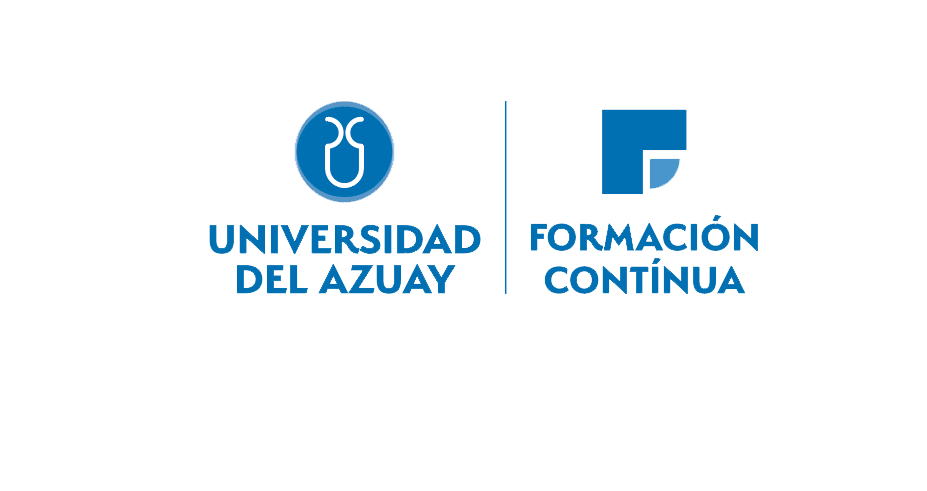 (Nombre de Unidad Académica Vinculada)Curso:20201.- Datos generales del cursoModalidad:a) Presencial b) Semipresencial c) A distancia y virtual En las modalidades presencial y semipresencial la asistencia a las clases presenciales es obligatoria. Duración: XXX horas (xx horas presenciales, xx horas virtuales, xx horas de trabajo autónomo)Fecha de inicio: Fecha de finalización: Horario:Cronograma:Instructor(es): 2.-  Presentación3.- Objetivos:3.1 Objetivo general3.2 Objetivos específicos4.- Metodología del curso (descripción de herramientas metodológicas de enseñanza - aprendizaje a utilizar) 4.1 Sistema de evaluación4.2 Requisitos de aprobación por módulo: Evaluación igual o mayor al 70%.Asistencia mínima del 80% de las clases presenciales.5.- Contenido curricularMódulo I: Nombre:Instructor:Carga horaria: (presenciales, plataforma virtual, autónomo)Fechas y horario:Descripción:Contenidos:Módulo II. Nombre:Instructor:Carga horaria: (presenciales, plataforma virtual, autónomo)Fechas:Descripción:Contenidos:Módulo IIINombre:Instructor:Carga horaria: (presenciales, plataforma virtual, autónomo)Fechas:Descripción:Contenidos:6.  Destinatarios7. Recursos8. Responsable del curso:9.- Certificación:Una vez cumplidas las actividades y requisitos para el desarrollo del curso, los participantes recibirán el certificado de aprobación o asistencia, en base a lo establecido en el Reglamento del Departamento de Educación Continua:a) Certificados de Aprobación siempre que el participante supere el 70% de la evaluación del rendimiento académico y registre una asistencia igual o superior al 80% de las clases presenciales. b) Certificado de Asistencia cuando el participante registre una asistencia igual o superior al 80% de las clases presenciales; no supone o no supera la evaluación académica.En los certificados se hará constar las fechas de realización del programa académico y su duración en horas, con el desglose de horas presenciales, virtuales, tutorías, trabajo autónomo, según sea el caso.10. Control de procesos:El control de asistencia será mediante la firma del participante al inicio y a la finalización de cada jornada presencial. En caso de impuntualidad, para efectos de calcular el porcentaje de asistencia, se registrará en el listado la hora exacta de entrada o de salida. Dado que al inicio del curso se conoce exactamente los días y horas establecidos para el desarrollo del curso, no se admitirá ningún tipo de justificación de inasistencia.Para los programas de capacitación que contienen varios módulos, es necesario cumplir con los requisitos de evaluación académica y asistencia por cada módulo. En caso de no aprobar todos los módulos, el participante no obtendrá una certificación integral del programa de capacitación; sin embargo, se emitirá un certificado con el detalle de los módulos aprobados.El Departamento de Formación Continua de la Universidad del Azuay será el encargado de gestionar, controlar, resguardar y dirimir cualquier asunto relacionado con el desarrollo y cumplimiento de requisitos para la certificación del curso.7.1. Talento humano7.1. Talento humanoNombre del ProfesorCI  o PasaporteHoras de clases presenciales Módulo 1 * Módulo 2 * Módulo 3 **Adjuntar el CV7.2. Otros requerimientos7.2. Otros requerimientosConceptoNúmeroDetalleMaterialDifusión, afichesPasajesAlojamientoAlimentaciónOtros….